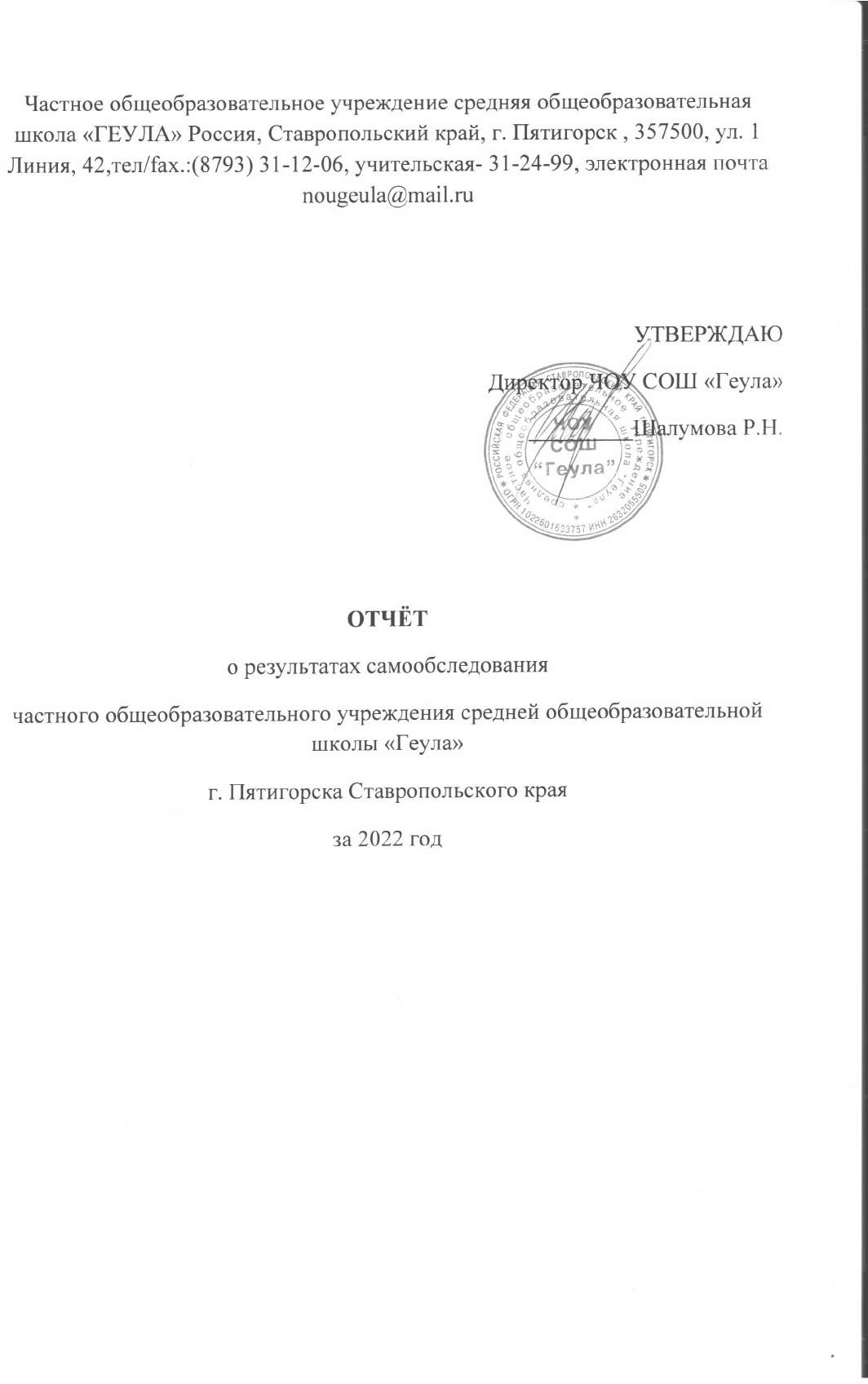 ЧОУ СОШ "Геула" (далее – Школа) расположена в спальном районе города Пятигорска. Большинство семей обучающихся проживают в частных домах : 30 процентов − рядом со Школой, 70 процентов − по городу.Основным видом деятельности Школы является реализация общеобразовательных программ начального общего, основного общего и среднего общего образования. Также Школа реализует образовательные программы дополнительного образования детей и взрослых.СИСТЕМА УПРАВЛЕНИЯ ОРГАНИЗАЦИЕЙУправление осуществляется на принципах единоначалия и самоуправления.Таблица 1. Органы управления, действующие в ШколеДля осуществления учебно-методической работы в Школе создано три предметных методических объединения:общих гуманитарных и социально-экономических дисциплин;естественно-научных и математических дисциплин;объединение педагогов начального образования.В целях учета мнения обучающихся и родителей (законных представителей) несовершеннолетних обучающихся в Школе действуют Совет обучающихся и Совет родителей.По итогам 2022 года система управления Школой оценивается как эффективная, позволяющая учесть мнение работников и всех участников образовательных отношений. В следующем году изменение системы управления не планируется. ОЦЕНКА ОБРАЗОВАТЕЛЬНОЙ ДЕЯТЕЛЬНОСТИОбразовательная деятельность организуется в соответствии:с Федеральным законом от 29.12.2012 № 273-ФЗ «Об образовании в Российской Федерации»;приказом Минпросвещения России от 31.05.2021 № 286 «Об утверждении федерального государственного образовательного стандарта начального общего образования»;приказом Минпросвещения России от 31.05.2021 № 287 «Об утверждении федерального государственного образовательного стандарта основного общего образования»;приказом Минобрнауки от 06.10.2009 № 373 «Об утверждении и введении в действие федерального государственного образовательного стандарта начального общего образования»;приказом Минобрнауки от 17.12.2010 № 1897 «Об утверждении федерального государственного образовательного стандарта основного общего образования»;приказом Минобрнауки от 17.05.2012 № 413 «Об утверждении федерального государственного образовательного стандарта среднего общего образования»;СП 2.4.3648-20 «Санитарно-эпидемиологические требования к организациям воспитания и обучения, отдыха и оздоровления детей и молодежи»;СанПиН 1.2.3685-21 «Гигиенические нормативы и требования к обеспечению безопасности и (или) безвредности для человека факторов среды обитания» (действуют с 01.03.2021);СП 3.1/2.4.3598-20 «Санитарно-эпидемиологические требования к устройству, содержанию и организации работы образовательных организаций и других объектов социальной инфраструктуры для детей и молодежи в условиях распространения новой коронавирусной инфекции (COVID-19)»;основными образовательными программами по уровням образования, включая рабочие программы воспитания, учебные планы, планы внеурочной деятельности, календарные учебные графики, календарные планы воспитательной работы;расписанием занятий.Учебные планы 1-х и 2–4-х классов ориентированы на четырехлетний нормативный срок освоения основной образовательной программы начального общего образования (реализация ФГОС НОО второго поколения и ФГОС НОО-2021), 5-х и 6–9-х классов – на пятилетний нормативный срок освоения основной образовательной программы основного общего образования (реализация ФГОС ООО второго поколения и ФГОС-2021), 10–11-х классов – на двухлетний нормативный срок освоения образовательной программы среднего общего образования (ФГОС СОО).Форма обучения: очная.Язык обучения: русский.Таблица 2. Общая численность обучающихся, осваивающих образовательные программы в 2022 годуВсего в 2022 году в образовательной организации получали образование 228 обучающихся.Школа реализует следующие образовательные программы:основная образовательная программа начального общего образования по ФГОС начального общего образования, утвержденному приказом Минпросвещения России от 31.05.2021 № 286;основная образовательная программа начального общего образования по ФГОС начального общего образования, утвержденному приказом Минобрнауки от 06.10.2009 № 373;основная образовательная программа основного общего образования по ФГОС основного общего образования, утвержденному приказом Минпросвещения России от 31.05.2021 № 287;основная образовательная программа основного общего образования по ФГОС основного общего образования, утвержденному приказом Минобрнауки от 17.12.2010 № 1897;основная образовательная программа среднего общего образования по ФГОС среднего общего образования, утвержденному приказом Минобрнауки от 17.05.2012 № 413.Переход на обновленные ФГОСВо втором полугодии 2021/22 учебного года школа проводила подготовительную работу по переходу с 1 сентября 2022 года на ФГОС начального общего образования, утвержденного приказом Минпросвещения от 31.05.2021 № 286, и ФГОС основного общего образования, утвержденного приказом Минпросвещения от 31.05.2021 № 287, ЧОУ СОШ «Геула» разработала и утвердила дорожную карту, чтобы внедрить новые требования к образовательной деятельности. В том числе определило сроки разработки основных общеобразовательных программ – начального общего и основного общего образования, вынесло на общественное обсуждение перевод всех обучающихся начального общего и основного общего образования на новые ФГОС и получило одобрение у 96 процентов участников обсуждения. Для выполнения новых требований и качественной реализации программ в ЧОУ СОШ «Геула»  на 2022 год запланирована масштабная работа по обеспечению готовности всех участников образовательных отношений через новые формы развития потенциала.Деятельность рабочей группы в 2021–2022 годы по подготовке Школы к постепенному переходу на новые ФГОС НОО и ООО можно оценить как хорошую: мероприятия дорожной карты реализованы на 100 процентов.С 1 сентября 2022 года ЧОУ СОШ «Геула» приступила к реализации ФГОС начального общего образования, утвержденного приказом Минпросвещения от 31.05.2021 № 286, и ФГОС основного общего образования, утвержденного приказом Минпросвещения от 31.05.2021 № 287, в 1-х и 5-х классах. Школа разработала и приняла на педагогическом совете основные общеобразовательные программы – начального общего и основного общего образования, отвечающие требованиям новых стандартов, а также определила направления работы с участниками образовательных отношений для достижения планируемых результатов согласно новым требованиям.Внеурочная деятельностьОрганизация внеурочной деятельности соответствует требованиям ФГОС уровней общего образования. Структура рабочих программ внеурочной деятельности соответствует требованиям стандартов к структуре рабочих программ внеурочной деятельности.Все рабочие программы имеют аннотации, планы. Формы организации внеурочной деятельности включают: кружки, секции, клуб по интересам, летний лагерь.С 1 сентября 2022 года в планах внеурочной деятельности уровней образования выделено направление – еженедельные информационно-просветительские занятия патриотической, нравственной и экологической направленности «Разговоры о важном». Внеурочные занятия «Разговоры о важном» были включены в планы внеурочной деятельности всех уровней образования в объеме 34 часов.На основе примерной программы курса «Разговоры о важном», одобренной решением ФУМО (протокол от 15.09.2022 № 6/22), были разработаны рабочие программы внеурочных занятий «Разговоры о важном». Внеурочные занятия «Разговоры о важном» внесены в расписание и проводятся по понедельникам первым уроком еженедельно. Первое занятие состоялось 5 сентября 2022 года. Ответственными за организацию и проведение внеурочных занятий «Разговоры о важном» являются классные руководители.В первом полугодии 2022/23 учебного года проведено 16 занятий в каждом классе. Внеурочные занятия «Разговоры о важном» в 1–11-х классах:фактически проведены в соответствии с расписанием;темы занятий соответствуют тематическим планам Минпросвещения;формы проведения занятий соответствуют рекомендованным.Вывод. Выявленные проблемы не повлияли на качество организации внеурочной деятельности. Планы внеурочной деятельности НОО, ООО и СОО выполнены в полном объеме.Воспитательная работаВоспитательная работа 2022 году осуществлялась в соответствии с рабочими программами воспитания, которые были разработаны для каждого уровня и включены в соответствующую ООП.Воспитательная работа по рабочим программам воспитания осуществляется по следующим модулям:инвариантные – «Классное руководство», «Урочная деятельность» (по ФГОС-2021) / «Школьный урок», «Внеурочная деятельность» (по ФГОС-2021) / «Курсы внеурочной деятельности», «Взаимодействие с родителями» (по ФГОС-2021) / «Работа с родителями», «Самоуправление», «Профориентация»вариативные – «Детские общественные объединения», «Школьные медиа», «Ключевые общешкольные дела».Воспитательные события в Школе проводятся в соответствии с календарными планами воспитательной работы НОО, ООО и СОО. Они конкретизируют воспитательную работу модулей рабочей программы воспитания по уровням образования. Виды и формы организации совместной воспитательной деятельности педагогов, школьников и их родителей разнообразны:коллективные школьные дела;акции;семинары;конференции..В 2022 году в Школе проведено 7 общешкольных мероприятия, 10 единых классных часов, 4 акции гражданско-патриотической направленности.Анализ планов воспитательной работы 1–11-х классов показал следующие результаты:планы воспитательной работы составлены с учетом возрастных особенностей обучающихся;в планах воспитательной работы предусмотрены различные виды и формы организации воспитательной работы по гражданско-патриотическому воспитанию, которые направлены на всестороннее развитие личности обучающегося и расширение его кругозора.Посещенные классные мероприятия гражданско-патриотической направленности показывают, что в основном классные руководители проводят классные мероприятия на достаточно высоком уровне.Классные руководители осуществляют гражданско-патриотическое воспитание обучающихся Школы через разнообразные виды деятельности в очном формате и онлайн: экскурсии; встречи с участниками локальный войн, ветеранами ВОВ и тружениками тыла, ветеранами труда, выпускниками Школы; кружковую и досуговую деятельность.В 2022 году в рамках патриотического воспитания осуществлялась работа по формированию представлений о государственной символике РФ: изучение истории герба, флага и гимна РФ; изучение правил применения государственных символов; формирование ответственного отношения к государственным символам, в том числе знакомство с мерами ответственности за нарушение использования или порчу государственных символов и т. п.В рамках работы по формированию представлений о государственной символике были запланированы и реализованы следующие мероприятия:в рамках модуля «Урочная деятельность» (по ФГОС-2021)/«Школьный урок» тематические разделы или компоненты по изучению государственных символов включены в предметные области, учебные предметы, курсы, модули: русский язык, литература, родной язык, литературное чтение на родном языке, окружающий мир, обществознание, история, ОРКСЭ, ОДНКНР, искусство. Внесены корректировки в рабочие программы учебных предметов, курсов и модулей.Эффективность воспитательной работы Школы в 2022 году оценивалась по результатам анкетирования обучающихся и их родителей, анкетирования педагогов, а также по результатам оценки личностных результатов школьников в динамике (по сравнению с предыдущим периодом). На основании этих данных можно сделать вывод об удовлетворительном уровне организации воспитательной работы Школы в 2022 году.Деятельность педагогического коллектива по гражданско-патриотическому воспитанию осуществляется в соответствии с поставленными целью и задачами на удовлетворительном уровне. Все запланированные мероприятия реализованы в полном объеме.Об антикоронавирусных мерахЧОУ СОШ «Геула»  в течение 2022 года продолжала профилактику коронавируса. Для этого были запланированы организационные и санитарно-противоэпидемические мероприятия в соответствии с СП 3.1/2.43598-20 и методическими рекомендациями по организации работы образовательных организаций г.Пятигорска. Так, Школа:в Школе имеются бесконтактные термометры, тепловизоры – два стационарных на главные входы, один ручной, рециркуляторы передвижные и настенные для каждого кабинета, средства и устройства для антисептической обработки рук, маски многоразового использования, маски медицинские, перчатки из расчета на два месяца;разработала графики уборки, проветривания кабинетов, рекреаций, а также создала максимально безопасные условия приема пищи;закупила достаточное количество масок для выполнения обязательного требования к ношению масок на экзамене членами экзаменационной комиссии;разместила на сайте ЧОУ СОШ «Геула»  необходимую информацию об антикоронавирусных мерах, ссылки распространяли посредством мессенджеров и социальных сетей.СОДЕРЖАНИЕ И КАЧЕСТВО ПОДГОТОВКИ ОБУЧАЮЩИХСЯПроведен анализ успеваемости и качества знаний по итогам 2021/22 учебного года. Статистические данные свидетельствуют об успешном освоении обучающимися основных образовательных программ.Таблица 3. Статистика показателей за 2021/22 годПриведенная статистика показывает, что положительная динамика успешного освоения основных образовательных программ сохраняется, при этом стабильно растет количество обучающихся Школы.Краткий анализ динамики результатов успеваемости и качества знанийТаблица 4. Результаты освоения учащимися программы начального общего образования по показателю «успеваемость» в 2022 годуТаблица 5. Результаты освоения учащимися программы основного общего образования по показателю «успеваемость» в 2022 годуТаблица 6. Результаты освоения учащимися программы среднего общего образования по показателю «успеваемость» в 2022 годуРезультаты ГИА-2022В 2022 году ГИА прошла в обычном формате в соответствии с порядками ГИА-9 и ГИА-11. Девятиклассники сдавали ОГЭ по русскому языку и математике, а также по двум предметам на выбор. Одиннадцатиклассники сдавали ЕГЭ по двум обязательным предметам – русскому языку и математике – и при желании по предметам по выбору.В 2021/22 учебном году одним из условий допуска обучающихся 11-х классов к ГИА было получение «зачета» за итоговое сочинение. Выпускники 2021/22 года писали итоговое сочинение 1 декабря 2021 года. В итоговом сочинении приняли участие 21 обучающийся (100%), по результатам проверки все обучающиеся получили «зачет».В течение года осуществлялось постоянное информирование учащихся 11-х классов и их родителей по вопросам подготовки к ГИА-11: проведен ряд родительских собраний, где рассмотрены вопросы нормативно-правового обеспечения ГИА-11, подробно изучены инструкции для участников ЕГЭ и ГВЭ. Разработана и опубликована на сайте «Памятка о правилах поведения на экзамене» и циклограмма организационной подготовки к ЕГЭ и ГВЭ. До сведения учащихся и родителей своевременно доводились результаты всех диагностических работ, учителя-предметники проводили анализ работ с целью выявления причин неудач учащихся и устранения пробелов в знаниях.Аттестат о среднем общем образовании получили все выпускники. Количество обучающихся, получивших в 2021/22 учебном году аттестат о среднем общем образовании с отличием, – 1 человек, что составило 5 процентов от общей численности выпускников.Количество сдававших обязательный ЕГЭ по русскому языку – 21 человек (100%); преодолели минимальный порог все обучающиеся.Количество сдававших обязательный ЕГЭ по математике – 21 человек (100%); преодолели минимальный порог все обучающиеся. Из них:математику базового уровня в 2022 году сдавали 17 человек, что составило 81 процентов от обучающихся 11-го класса;математику профильного уровня в 2022 году сдавали 4 человека, что составило 19 процентов от обучающихся 11-го класса. В 2021/22 учебном году обучающиеся выбрали для сдачи ЕГЭ следующие предметы учебного плана: обществознание – 8 обучающихся,  информатику – 1, английский язык – 3, химию – 3, , биологию – 2, литературу – 2. Географию и историю в этом году никто не выбрал для сдачи экзамена.Выбор предметов для сдачи ЕГЭ за 2020, 2021, 2022 годы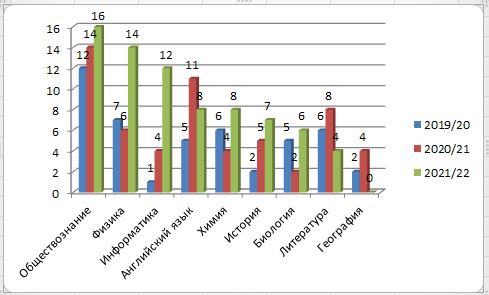 По результатам сдачи ЕГЭ в 2022 году в сравнении с 2020 и 2021 годами по школе повысился средний балл по математике профильного уровня (2020 год – 44,5; 2021 год – 54,8; 2022 год – 57,21), обществознанию (2020 год – 60,4; 2021 год – 62,1; 2022 год – 65,2), английскому языку (2020 год – 66,3; 2021 год – 73,2; 2022 год – 75,8), литературе (2020 год – 62,8; 2021 год – 63,2; 2022 год – 64,50), физике (2020 год – 54; 2021 год – 58; 2022 год – 58,6). Снизился средний балл по информатике (2020 год – 83; 2021 год – 77; 2022 год – 60,3), химии (2020 год – 51,5; 2021 год – 69,7; 2022 год – 54,00), биологии (2020 год – 50,8; 2021 год – 63,3; 2022 год – 49,3), истории (2020 год – 64,3; 2021 год – 66,5; 2022 год – 60), русскому языку (2020 год – 76,8; 2021 год – 78,7; 2022 год – 75,22). Результаты государственной итоговой аттестации в форме ЕГЭ за 2019/20, 2020/21, 2021/22 учебные годы 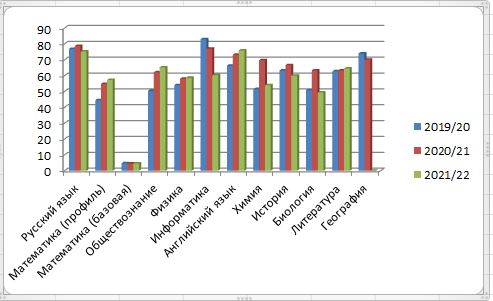 В 2022 году самый низкий средний балл по биологии – 17,5. Набрали ниже минимального количества баллов по химии трое обучающихся (100% от числа сдававших экзамен), по биологии – двое обучающийся (100% от числа сдававших экзамен).Таблица 7. Сравнительная таблица результатов государственной итоговой аттестации обучающихся 11-х классов в форме ЕГЭТаблица 8. Доля выпускников, получивших по результатам ЕГЭ высокие баллы (от 70 до 100)ВЫВОДЫПо результатам сдачи ЕГЭ в 2022 году в сравнении с 2020 и 2021 годами по школе:Повысился средний балл по математике (профильный уровень), обществознанию, английскому языку, литературе, физике.Снизился средний балл по информатике, химии, биологии, истории, русскому языку. Самый низкий средний балл по биологии. В 2021/22 году ни один обучающийся не выбрал для сдачи экзамен по географии.Набрали ниже минимального количества баллов: по химии – 38 процентов, по биологии – 17 процентов, по информатике – 8 процентов от числа сдававших экзамен.ГИА в 9-х классахВ 2021/22 учебном году одним из условий допуска обучающихся  9-х классов к ГИА было получение «зачета» за итоговое собеседование. Испытание прошло 09.02.2022 в ЧОУ СОШ «Геула» в очном формате. В итоговом собеседовании приняли участие 19 обучающихся (100%), все участники получили «зачет».В 2022 году 19 девятиклассников сдавали ГИА в форме ОГЭ. Обучающиеся сдали ОГЭ по основным предметам – русскому языку и математике на достаточно высоком уровне. Успеваемость по математике и русскому языку за последние три года не изменилась и стабильно составляет 100 процентов. Выпускники сдавали два обязательных экзамена – по русскому языку и математике. Кроме того, обучающиеся сдавали ОГЭ по двум предметам по выбору:обществознание выбрали - 9 обучающихся;иностранный язык (английский) – 4 обучающихся;биологию – 4 обучающихся;информатику – 8 обучающихся;литературу – 1 обучающихсяфизику – 2 обучающихся;географию – 8 обучающийся ;химию – 2 обучающихся.При этом в ЧОУ СОШ «Геула» не было особой категории выпускников, для которых в 2022 году действовали Особенности проведения ГИА. То есть отсутствовали выпускники, которые были вынуждены прервать обучение за рубежом и продолжить его в РФ, а также могли пройти ГИА в форме промежуточной аттестации.По результатам сдачи ОГЭ по русскому языку и математике в 2022 году в сравнении с 2021 годом показатели успеваемости стабильны (100%).По результатам сдачи ОГЭ в 2022 году в сравнении с 2021 годом показатели качества по школе по русскому языку стали выше (в 2021 году – 76%, в 2022 году – 84%), а по математике понизились (в 2021 году – 48%, в 2022 году – 42%).Итоги государственной итоговой аттестации за 2020/21 и 2021/22 учебные годы (успеваемость)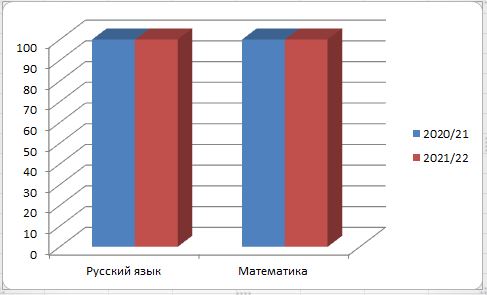 Итоги государственной итоговой аттестации за 2020/21 и 2021/22 учебные годы
(качество знаний)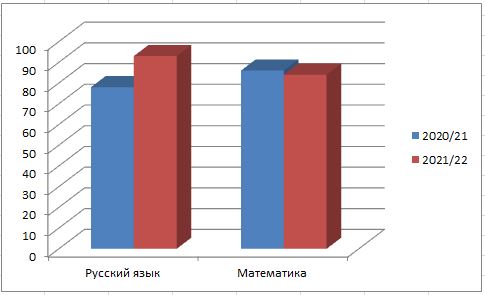 Таблица 9. Сравнительная таблица результатов государственной
итоговой аттестации в формате ОГЭИз представленной таблицы видно, что успеваемость по математике и русскому языку в течение трех лет стабильно составляет 100 процентов, качество повысилось на 8 процентов по русскому языку, понизилось на 6 процента по математике.Таблица 10. Результаты ОГЭ по предметам по выборуРезультаты экзаменов по предметам по выбору в 2022 году выявили в целом хорошую успеваемость учеников. Учителям литературы и физики стоит обратить особое внимание на качество преподавания предметов.Все обучающиеся 9-х классов успешно закончили учебный год и получили аттестаты. Количество обучающихся, получивших в 2021/22 учебном году аттестат об основном общем образовании с отличием – один человек, что составило 5 процентов от общей численности выпускников.Замечаний о нарушении процедуры проведения ГИА-9 в 2022 году не было, что является хорошим результатом работы с участниками образовательных отношений.Таблица 11. Информацияо трудоустройстве и поступлении обучающихся 9, 11  классов в профессиональные образовательные организации в 2022 годуОценка качества кадрового обеспеченияНа период самообследования в Школе работают 21 педагог, из них 20 – внутренних, 1- совместитель. В 2022 году аттестацию прошли 4 человека – на первую и высшую квалификационную категорию.В целях повышения качества образовательной деятельности в школе проводится целенаправленная кадровая политика, основная цель которой – обеспечение оптимального баланса процессов обновления и сохранения численного и качественного состава кадров в его развитии, в соответствии потребностями Школы и требованиями действующего законодательства.Основные принципы кадровой политики направлены:на сохранение, укрепление и развитие кадрового потенциала;создание квалифицированного коллектива, способного работать в современных условиях;повышения уровня квалификации персонала.Оценивая кадровое обеспечение образовательной организации, являющееся одним из условий, которое определяет качество подготовки обучающихся, необходимо констатировать следующее:образовательная деятельность в школе обеспечена квалифицированным профессиональным педагогическим составом;в Школе создана устойчивая целевая кадровая система, в которой осуществляется подготовка новых кадров из числа собственных выпускников;кадровый потенциал Школы динамично развивается на основе целенаправленной работы повышению квалификации педагогов.Оценка качества учебно-методического и библиотечно-информационного обеспеченияВажнейшая роль в ЧОУ СОШ «Геула»	отводится библиотеке как структурному подразделению, которое призвано способствовать созданию оптимальных условий для решения образовательных задач школы путем реализации информационной, культурной и образовательной функции. К задачам библиотеки относятся:- информационно-документальное обеспечение учебно-воспитательного процесса;- формирование информационной культуры обучающихся, включая культуру чтения, поиска и переработки информации;- содействие учебно-воспитательной работе педагогического коллектива;- проведение внеклассной и внеурочной работы с использованием информационных ресурсов на традиционных (бумажных) и электронных носителях.Библиотека школы имеет в своем распоряжении абонемент, хранилище фонда учебной и художественной литературы. Количество книг в фонде школьной библиотеки, включая учебники, художественную литературу, справочную		литературу,	методическую	литературу,	Составляет 3025 экземпляров	(2500	экземпляров	учебной		литературы,	525 экземпляров  художественной	литературы).Данные показатели говорят об увеличении  учебной литературы на 400 экземпляров, художественной литературы на 40 экземпляров. Обеспечение учебниками из фонда библиотеки в 2022 году  составляет в среднем по 14,4 учебников на одного обучающегося, что больше по сравнению с прошлым учебным годом на 2,6.Фонд библиотеки содержит учебно-методические комплекты, которые соответствуют федеральному перечню учебников, рекомендованных Министерством образования и науки РФ. Используемые учебно-методические комплексы (учебники, учебные пособия, дидактические материалы) соответствуют учебному плану школы и заявленным образовательным программам. Список УМК на каждый учебный год согласовывается с руководителями школьных методических объединений.Техническое оснащение библиотеки составляет один компьютер, подключенный к локальной сети и принтер.В школе создано единое информационное пространство, обеспечивающее эффективную социализацию школьников в условиях информационного общества. Информационная база школы оснащена:электронной почтой;локальной сетью;выходом в Интернет;школьным сайтом;электронным классным журналом;информационными системами: ФИС ФРДОВсего в школе 42 компьютера, из них 7 – в административно- хозяйственном пользовании. Остальные компьютеры находятся в свободном доступе для педагогов и обучающихся. Все компьютеры имеют доступ к сети Интернет.Обеспечен доступ к сети Интернет для педагогических работников и обучающихся при условии фильтрации контента и использования лицензионного оборудования.Обучающиеся имеют возможность работать в сети Интернет на уроках информатики, химии, физики, математики, истории, иностранного языка и других дисциплинах, а также ежедневно в свободном доступе после уроков в компьютерных классах. В свободное от уроков время каждый желающий (учитель или ученик) при помощи администратора точки доступа к сети Интернет может воспользоваться техническими и сетевыми ресурсами для выполнения учебных задач.Рассматривая вопросы повышения эффективности образовательного и управленческого процессов через призму информатизации, мы считаем, что в школе школьные компьютеры являются тем инструментом, который позволяет:- повысить эффективность учебных занятий и внеурочной деятельности;- включение в урок мультимедиа материалов (видео, звука, иллюстративного материла) повышая его наглядность;- использование цифровых образовательных ресурсов предметной направленности позволяет организовать изучение материала каждым учащимся индивидуально, в наиболее предпочтительном для него темпе;- использование ИКТ позволяет включить межпредметные интеграционные процессы, т.к. он по своей сути инструмент надпредметный, а применение одних и тех же программных средств и алгоритмов при решении математических, физических и других задач акцентирует внимание на общности изучаемых в рамках разных предметов тем и законов;- сетевые возможности позволяют выйти в поисках необходимой информации за рамки учебной аудитории, того объема информации, которая предоставляется учителем или родителями.В школе создан постоянно пополняющийся и обновляющийся сайт, на котором располагается различная информация о деятельности школы, его основных направлениях, об истории и развитии лицея как образовательного учреждения, его традициях, об учащихся, о педагогических работниках и т.д.На сайте школы размещаются документы, касающиеся организации образовательной деятельности, организована обратная связь с родителями, обучающимися.Оценка материально-технической базыЧОУ СОШ «Геула» находится в жилом районе пос. Горячеводский. Образовательное учреждение находится в непосредственной близости к проезжей части со стороны улиц 2-я линия и Калинина. Территория школы имеет металлическое ограждение по всему периметру.Территория образовательного учреждения благоустроена, хорошо освещена по всему периметру, снабжена камерами видеонаблюдения по периметру здания и внутри здания.Материально – техническая база ЧОУ СОШ «Геула» соответствует целям и задачам образовательного учреждения.Согласно санитарно-эпидемиологическому заключению Территориального отдела Управления Федеральной службы по надзору в сфере защиты прав потребителей и благополучия человека по Ставропольскому краю в г. Пятигорске здание, строения, сооружения, помещения, оборудование и иное имущество, используемые для осуществления образовательной деятельности в школе, соответствуют государственным санитарно-эпидемиологическим правилам и нормативам.Организация образовательного процесса в школе осуществляется в условиях классной системы в соответствии с основными нормами техники безопасности и санитарно-гигиеническими правилами.В школе оборудована столовая на 100 мест. Обучающиеся получают горячее питание. Питание детей осуществляется по договору с ИП Кукулиева Э.Л.Спортивный зал оснащен спортивным инвентарем для проведения уроков физической культуры, спортивных занятий, спортивно-массовых мероприятий. В школе имеются оборудованные учебные кабинеты, а также специализированные учебные кабинеты (физики, информатики), актовый зал, библиотека, административные кабинеты, столовая, вспомогательные и хозяйственные помещения. Учебные кабинеты оборудованы необходимым методическим и дидактическим материалом, аудиовизуальной техникой, компьютерной техникой.Общая площадь помещений, в которых осуществляется образовательная деятельность, в расчете на одного учащегося составляет 1,3 кв.м.Кабинеты оснащены необходимым оборудованием, дидактическими и техническими средствами,	учебно-вспомогательными	материалами и соответствуют всем требованиям для успешной реализации теоретической и практической частей основных	общеобразовательных	программ	в соответствии с видом ОУ. Все учебные помещения имеют необходимую мебель, технические средства обучения,	что	соответствует требованиям нормативных документов санитарного законодательства	к деятельности образовательных организаций. Уровень оснащенности учебных помещений позволяет организовать образовательный процесс по всем	дисциплинам заявленных основных образовательных программ.Кабинеты оснащены необходимым оборудованием, дидактическими и техническими	средствами, учебно-вспомогательными материалами	и соответствуют всем требованиям для успешной реализации теоретической и практической частей основных общеобразовательных программ	в соответствии с видом ОУ. Все учебные помещения имеют необходимую мебель, технические средства обучения, что	соответствует требованиям нормативных документов санитарного законодательства к деятельности образовательных организаций. Уровень оснащенности учебных помещений позволяет	организовать образовательный	процесс по всем	дисциплинам заявленных основных образовательных программ.В ЧОУ СОШ «Геула» установлены противопожарная сигнализация, тревожная кнопка, система видеонаблюдения. Соблюдаются требования техники безопасности к используемым помещениям, оборудованию, инвентарю.Школа полностью укомплектована огнетушителями, запасные выходы поддерживаются в состоянии противопожарной безопасности. Огнетушители прошли зарядку и проверку.Медицинское обслуживание осуществляет медицинская сестра, кабинет оказания первой медицинской помощи оборудован в соответствии со всеми нормами.Оценка функционирования внутренней системы оценки качества образования По итогам оценки качества образования в 2022 году выявлено, что уровень метапредметных результатов соответствуют среднему уровню, сформированность личностных результатов высокая.По результатам анкетирования 2022 года выявлено, что количество родителей, которые удовлетворены общим качеством образования в Школе, – 64 процента, количество обучающихся, удовлетворенных образовательным процессом, – 70 процентов. Высказаны пожелания о введении профильного обучения с естественно-научными, социально-экономическими и технологическими классами.Статистическая частьАНАЛИЗ ПОКАЗАТЕЛЕЙ ДЕЯТЕЛЬНОСТИ ОБЩЕОБРАЗОВАТЕЛЬНОЙ ОРГАНИЗАЦИИ,ПОДЛЕЖАЩЕЙ САМООБСЛЕДОВАНИЮ В 2020 ГОДУВЫВОДЫ1. Деятельность ЧОУ СОШ «Геула» строится в соответствии с федеральным законом РФ «Об образовании в РФ», нормативно-правовой базой, Уставом школы, Программой развития школы, локальными актами школы.2. В ЧОУ СОШ «Геула» г. Пятигорска реализуются программы начального общего, основного общего и среднего общего образования, допущенные (рекомендованные) Министерством просвещения РФ к использованию в образовательном процессе. Соблюдается преемственность уровней начального, основного и среднего общего образования.3. Содержание образовательных программ, максимальный объем учебной нагрузки соответствуют требованиям федеральных государственных образовательных стандартов.4. Учебный план соответствует заявленным образовательным программам в части реализации программ начального общего, основного общего, среднего общего образования, обеспечивает много вариативность образовательного процесса, отвечает специфическим запросам отдельных категорий учащихся, их социально-психологическим особенностям, а также достигнутому уровню общеобразовательной подготовки.5. Школа сохраняет основные параметры, стабильно функционирует и динамично развивается.6. Кадровое обеспечение образовательного процесса соответствует лицензионным требованиям.7. Деятельность методической службы лицея способствует созданию среды для развития личностной и профессиональной культуры педагогов.8. Выполнен план мероприятий по подготовке и проведению государственной итоговой аттестации. 9. Выпускники успешно прошли государственную итоговую аттестацию и получили аттестаты об образовании.10. В школе созданы условия для развития одаренных детей и общая среда для проявления и развития способностей каждого ребенка, стимулирования и выявления достижений одаренных детей.11. В школе сложилась система воспитательной работы, которая позволяет реализовать обозначенные задачи через различные формы воспитательной работы и современные педагогические технологии.12. Школа планомерно работает над проблемой сохранения здоровья школьников, не допуская отрицательной динамики состояния здоровья обучающихся.13. Повышается эффективность взаимодействия ЧОУ СОШ «Геула» с учреждениями дополнительного образования и культуры города Пятигорска.14. Созданы условия для успешной самореализации учащихся во внеурочной деятельности, что подтверждается высоким качествомфункционирования системы дополнительного образования ЧОУ СОШ «Геула».15. Обучающиеся	ЧОУ СОШ «Геула»	г. Пятигорска регулярно становятся призерами и победителями международных, всероссийских, краевых, городских олимпиад, конкурсов, конференций, фестивалей, соревнований.16. Выпускники школы являются конкурентоспособными при поступлении в высшие учебные заведения.Полное наименование организацииЧастное общеобразовательное учреждение средняя общеобразовательная школа «ГЕУЛА»РуководительШалумова Ружена НатановнаАдресРоссия, Ставропольский край, г. Пятигорск , 357500, ул. 1 Линия, 42Телефон(8793) 31-12-06Электронная почтаnougeula@mail.ruУчредительШалумова Ружена НатановнаДата создания1994 годЛицензияОт 06.05.2015 № 3984, серия 26 ЛО1 № 000217Свидетельство о государственной аккредитацииОт 02.06.2015 № 2586, серия 26 АО2 № 0000347; срок действия: до 29 апреля 2023 годаНаименование органаФункцииДиректорКонтролирует работу и обеспечивает эффективное взаимодействие структурных подразделений организации, утверждает штатное расписание, отчетные документы организации, осуществляет общее руководство ШколойАдминистрация школыРассматривает вопросы:развития образовательной организации;материально-технического обеспеченияПедагогический советОсуществляет текущее руководство образовательной деятельностью Школы, в том числе рассматривает вопросы:развития образовательных услуг;регламентации образовательных отношений;разработки образовательных программ;выбора учебников, учебных пособий, средств обучения и воспитания;материально-технического обеспечения образовательного процесса;аттестации, повышения квалификации педагогических работников;координации деятельности методических объединенийОбщее собрание работниковРеализует право работников участвовать в управлении образовательной организацией, в том числе:участвовать в разработке и принятии коллективного договора, Правил трудового распорядка, изменений и дополнений к ним;принимать локальные акты, которые регламентируют деятельность образовательной организации и связаны с правами и обязанностями работников;разрешать конфликтные ситуации между работниками и администрацией образовательной организации;вносить предложения по корректировке плана мероприятий организации, совершенствованию ее работы и развитию материальной базыНазвание образовательной программыЧисленность обучающихсяОсновная образовательная программа начального общего образования по ФГОС начального общего образования, утвержденному приказом Минпросвещения России от 31.05.2021 № 28689Основная образовательная программа основного общего образования по ФГОС основного общего образования, утвержденному приказом Минпросвещения России от 31.05.2021 № 287111Основная образовательная программа среднего общего образования по ФГОС среднего общего образования, утвержденному приказом Минобрнауки от 17.05.2012 № 41328№ п/пПараметры статистики2021/22 учебный год1Количество детей, обучавшихся на конец учебного года (для 2020/21), в том числе:2281– начальная школа891– основная школа1111– средняя школа282Количество обучающихся, оставленных на повторное обучение:–2– начальная школа–2– основная школа–2– средняя школа–3Не получили аттестата:–3– об основном общем образовании–3– о среднем общем образовании–4Окончили Школу с аттестатом особого образца:404– в основной школе194– в средней школе21КлассыВсего учащихсяИз них успеваютИз них успеваютОкончили годОкончили годОкончили годОкончили годНе успеваютНе успеваютНе успеваютНе успеваютНе успеваютПереведены условноПереведены условноКлассыВсего учащихсяИз них успеваютИз них успеваютВсегоВсегоИз них н/аИз них н/аКлассыВсего учащихсяКоличество%с отметками «4» и «5»%с отметками «5»%%Количество%Количество%Количество%227271001555311110000003232310093931313000000420201001155155000000Итого7070100355071010000000КлассыВсего учащихсяИз них успеваютИз них успеваютОкончили годОкончили годОкончили годОкончили годНе успеваютНе успеваютНе успеваютНе успеваютНе успеваютПереведены условноПереведены условноКлассыВсего учащихсяИз них успеваютИз них успеваютВсегоВсегоИз них н/аИз них н/аКлассыВсего учащихсяКоличество%с отметками «4» и «5»%с отметками «5»%%Количество%Количество%Количество%524241009380000000006232310010430000000007202010052500000000082525100832144000000919191001158155000000Итого1111111004339222000000КлассыВсего учащихсяИз них успеваютИз них успеваютОкончили годОкончили годОкончили годОкончили годНе успеваютНе успеваютНе успеваютНе успеваютНе успеваютПереведены условноПереведены условноКлассыВсего учащихсяИз них успеваютИз них успеваютВсегоВсегоИз них н/аИз них н/аКлассыВсего учащихсяКоличество%с отметками «4» и «5»%с отметками «5»%%Количество%Количество%Количество%10881002253383800000011212110073341919000000Итого292910093172424000000Учебный годМатематика (базовый/профильный уровень)Русский язык2019/20ЕГЭ по математике базового уровня не проводился/26582020/21ЕГЭ по математике базового уровня не проводился/46632021/224/4660,4ПредметПроцент обучающихся от числа сдававших экзаменКоличество обучающихся, чел.Наивысший баллРусский язык24580Обществознание5176Учебный
годМатематикаМатематикаМатематикаРусский языкРусский языкРусский языкУчебный
годУспеваемостьКачествоСредний
баллУспеваемостьКачествоСредний
балл2020/2021100483.41007642021/2022100423,4100844,1ПредметКоличество учениковКачествоСредний
баллУспеваемостьОбществознание91004,1100Иностранный язык10603,8100Биология4753,7100Информатика8503,6100Литература103100 Физика203100 География8874100 Химия2503,5100№ п/пСведенияКоличество выпускников%1Количество обучающихся 9 классов в 2022 году19ХИз них:1.1Остались на повторное обучение1.2Поступили в профессиональные образовательные организации 842%1.3Продолжили обучение в общеобразовательных организациях1158%1.4Работают1.5Не работают и не учатся1.6Служат в рядах Российской Армии1.7В учреждениях УФСИН2. Количество выпускников 11 классов в 2022 году21ХИз них:2.1.Поступили в образовательные организации высшего образования, далее – ОО ВО  (всего)1048%В т.ч.:2.1.1Поступили в ОО ВО, расположенные на территории Ставропольского края, (всего)Из них поступили в:2.1.1.1ФГАОУ ВО «Северо-Кавказский федеральный университет»2.1.1.2ФГБОУ ВО «Ставропольский государственный аграрный университет»2.1.1.3ФГБОУ ВО «Пятигорский государственный университет»314%2.1.1.4ФГБОУ ВО  «Ставропольский государственный  медицинский университет» Министерства здравоохранения РФ2.1.1.5ГАОУ ВО «Невинномысский государственный гуманитарно-технический институт»2.1.1.6ГБОУ ВО «Ставропольский государственный педагогический институт»2.1.1.7Негосударственные ОО ВО2.1.2Поступили в ОО ВО других субъектов РФ и государствИз них:2.1.2.1ОО ВО г. Москва314%2.1.2.2ОО ВО г. Санкт-Петербург2.1.2.3ОО ВО других городов РФ15%2.1.2.4ОО ВО других государств314%2.2Поступили в профессиональные образовательные организации (всего)524%В том числе:2.2.1Поступили в профессиональные образовательные организации, расположенные на территории Ставропольского края419%2.2.1.1Для освоения основных программам профессионального обучения2.2.1.2Для освоения основных программам профессионального образования2.2.2Поступили в профессиональные образовательные организации, расположенные на территории других субъектов Российской Федерации15%2.2.2.1Для освоения основных программам профессионального обучения2.2.2.2Для освоения основных программам профессионального образования2.3Служат в рядах Российской Армии2.4Работают29%2.5Не работают и не учатся15%2.6В учреждениях УФСИН1Учебные кабинеты112Кабинет информатики13Кабинет музыки14Кабинет физики15Кабинет иврита16Кабинет английского языка17Спортивный зал18Спортивные площадки19Библиотека с медиатекой110Столовая (100 посадочных мест)111Актовый зал 112Кабинет оказания первой медицинской помощи113Методкабинет1N п/пПоказателиЕдиницаN п/пПоказателиизмерения1.Образовательная деятельность1.1Общая численность учащихся228 человек1.2Численность учащихся по образовательной программе начального89 человек1.2общего образования89 человек1.3Численность учащихся по образовательной программе основного111 человек1.3общего образования111 человек1.4Численность учащихся по образовательной программе среднего28 человек1.4общего образования28 человек1.5Численность/удельный вес численности учащихся, успевающих на87 человек/38%1.5"4" и "5" по результатам промежуточной аттестации, в общей1.5численности учащихся1.8Средний балл единого государственного экзамена выпускников 1175 баллов1.8класса по русскому языку75 баллов1.9Средний балл единого государственного экзамена выпускников 1157 баллов1.9класса по математике57 баллов1.12Численность/удельный вес численности выпускников 11 класса,0 человек/1.12получивших результаты ниже установленного минимального0 %1.12количества баллов единого государственного экзамена по1.12русскому языку, в общей численности выпускников 11 класса1.13Численность/удельный вес численности выпускников 11 класса,0 человек/1.13получивших результаты ниже установленного минимального0 %1.13количества баллов единого государственного экзамена по1.13математике, в общей численности выпускников 11 класса1.14Численность/удельный вес численности выпускников 9 класса, не0 человек/1.14получивших аттестаты об основном общем образовании, в общей0 %1.14численности выпускников 9 класса1.15Численность/удельный вес численности выпускников 11 класса,0 человек/1.15не получивших аттестаты о среднем общем образовании, в общей0 %1.15численности выпускников 11 класса1.161.16Численность/удельный вес численности выпускников 9 класса,Численность/удельный вес численности выпускников 9 класса,Численность/удельный вес численности выпускников 9 класса,Численность/удельный вес численности выпускников 9 класса,2 человека/1.161.16получивших аттестаты об основном общем образовании сполучивших аттестаты об основном общем образовании сполучивших аттестаты об основном общем образовании сполучивших аттестаты об основном общем образовании с10%1.161.16отличием, в общей численности выпускников 9 классаотличием, в общей численности выпускников 9 классаотличием, в общей численности выпускников 9 классаотличием, в общей численности выпускников 9 класса1.171.17Численность/удельный вес численности выпускников 11 класса,Численность/удельный вес численности выпускников 11 класса,Численность/удельный вес численности выпускников 11 класса,Численность/удельный вес численности выпускников 11 класса,1 человек/1.171.17получивших аттестаты о среднем общем образовании с отличием,получивших аттестаты о среднем общем образовании с отличием,получивших аттестаты о среднем общем образовании с отличием,получивших аттестаты о среднем общем образовании с отличием,5%1.171.17в общей численности выпускников 11 классав общей численности выпускников 11 классав общей численности выпускников 11 классав общей численности выпускников 11 класса1.191.19Численность/удельный вес численности обучающихся сЧисленность/удельный вес численности обучающихся сЧисленность/удельный вес численности обучающихся сЧисленность/удельный вес численности обучающихся с0 человека/1.191.19применением дистанционных образовательных технологий,применением дистанционных образовательных технологий,применением дистанционных образовательных технологий,применением дистанционных образовательных технологий,0 %1.191.19электронного обучения, в общей численности учащихсяэлектронного обучения, в общей численности учащихсяэлектронного обучения, в общей численности учащихсяэлектронного обучения, в общей численности учащихся1.201.20Численность/удельный вес численности учащихся в рамкахЧисленность/удельный вес численности учащихся в рамкахЧисленность/удельный вес численности учащихся в рамкахЧисленность/удельный вес численности учащихся в рамках0 человек/1.201.20сетевой формы реализации образовательных программ, в общейсетевой формы реализации образовательных программ, в общейсетевой формы реализации образовательных программ, в общейсетевой формы реализации образовательных программ, в общей0 %1.201.20численности учащихсячисленности учащихсячисленности учащихсячисленности учащихся1.211.21Общая численность педагогических работников, в том числе:Общая численность педагогических работников, в том числе:Общая численность педагогических работников, в том числе:Общая численность педагогических работников, в том числе:21 человек1.221.22Численность/удельный вес численности педагогическихЧисленность/удельный вес численности педагогическихЧисленность/удельный вес численности педагогическихЧисленность/удельный вес численности педагогических21 человек/1.221.22работников, имеющих высшее образование, в общей численностиработников, имеющих высшее образование, в общей численностиработников, имеющих высшее образование, в общей численностиработников, имеющих высшее образование, в общей численности100 %1.221.22педагогических работниковпедагогических работниковпедагогических работниковпедагогических работников1.231.23Численность/удельный вес численности педагогическихЧисленность/удельный вес численности педагогическихЧисленность/удельный вес численности педагогическихЧисленность/удельный вес численности педагогических21 человек/1.231.23работников, имеющих высшее образование педагогическойработников, имеющих высшее образование педагогическойработников, имеющих высшее образование педагогическойработников, имеющих высшее образование педагогической100 %1.231.23направленности (профиля), в общей численности педагогическихнаправленности (профиля), в общей численности педагогическихнаправленности (профиля), в общей численности педагогическихнаправленности (профиля), в общей численности педагогических1.231.23работниковработниковработниковработников1.241.24Численность/удельный вес численности педагогическихЧисленность/удельный вес численности педагогическихЧисленность/удельный вес численности педагогическихЧисленность/удельный вес численности педагогических0 человек/1.241.24работников, имеющих среднее профессиональное образование, вработников, имеющих среднее профессиональное образование, вработников, имеющих среднее профессиональное образование, вработников, имеющих среднее профессиональное образование, в0%1.241.24общей численности педагогических работниковобщей численности педагогических работниковобщей численности педагогических работниковобщей численности педагогических работников1.251.25Численность/удельный вес численности педагогическихЧисленность/удельный вес численности педагогическихЧисленность/удельный вес численности педагогическихЧисленность/удельный вес численности педагогических0 человек/1.251.25работников, имеющих среднее профессиональное образованиеработников, имеющих среднее профессиональное образованиеработников, имеющих среднее профессиональное образованиеработников, имеющих среднее профессиональное образование0%1.251.25педагогической направленности (профиля), в общей численностипедагогической направленности (профиля), в общей численностипедагогической направленности (профиля), в общей численностипедагогической направленности (профиля), в общей численности1.251.25педагогических работниковпедагогических работниковпедагогических работниковпедагогических работников1.261.26Численность/удельный вес численности педагогическихЧисленность/удельный вес численности педагогическихЧисленность/удельный вес численности педагогическихЧисленность/удельный вес численности педагогических21 человек/1.261.26работников, которым по результатам аттестации присвоенаработников, которым по результатам аттестации присвоенаработников, которым по результатам аттестации присвоенаработников, которым по результатам аттестации присвоена100%1.261.26квалификационная категория, в общей численностиквалификационная категория, в общей численностиквалификационная категория, в общей численностиквалификационная категория, в общей численности1.261.26педагогических работников, в том числе:педагогических работников, в том числе:педагогических работников, в том числе:педагогических работников, в том числе:1.27Численность/удельный вес численности педагогическихЧисленность/удельный вес численности педагогическихЧисленность/удельный вес численности педагогическихЧисленность/удельный вес численности педагогическихЧисленность/удельный вес численности педагогических1.27работников в общей численности педагогических работников,работников в общей численности педагогических работников,работников в общей численности педагогических работников,работников в общей численности педагогических работников,работников в общей численности педагогических работников,1.27педагогический стаж работы которых составляет:педагогический стаж работы которых составляет:педагогический стаж работы которых составляет:педагогический стаж работы которых составляет:педагогический стаж работы которых составляет:1.27.1До 5 летДо 5 летДо 5 летДо 5 летДо 5 лет4 человека/1.27.1До 5 летДо 5 летДо 5 летДо 5 летДо 5 лет20 %1.27.2От 6 и выше летОт 6 и выше летОт 6 и выше летОт 6 и выше летОт 6 и выше лет17 человек/1.27.2От 6 и выше летОт 6 и выше летОт 6 и выше летОт 6 и выше летОт 6 и выше лет80%1.28Численность/удельный вес численности педагогическихЧисленность/удельный вес численности педагогическихЧисленность/удельный вес численности педагогическихЧисленность/удельный вес численности педагогическихЧисленность/удельный вес численности педагогических1 человек/1.28работников в общей численности педагогических работников вработников в общей численности педагогических работников вработников в общей численности педагогических работников вработников в общей численности педагогических работников вработников в общей численности педагогических работников в5 %1.28возрасте до 30 летвозрасте до 30 летвозрасте до 30 лет1.29Численность/удельный вес численности педагогическихЧисленность/удельный вес численности педагогическихЧисленность/удельный вес численности педагогическихЧисленность/удельный вес численности педагогическихЧисленность/удельный вес численности педагогических11 человек/1.29работников в общей численности педагогических работников вработников в общей численности педагогических работников вработников в общей численности педагогических работников вработников в общей численности педагогических работников вработников в общей численности педагогических работников в50 %1.29возрасте от 30-54 летвозрасте от 30-54 летвозрасте от 30-54 лет1.30Численность/удельный вес численности педагогическихЧисленность/удельный вес численности педагогическихЧисленность/удельный вес численности педагогическихЧисленность/удельный вес численности педагогическихЧисленность/удельный вес численности педагогических9 человек/45%1.30работников в общей численностипедагогических работников свыше 55 летработников в общей численностипедагогических работников свыше 55 летработников в общей численностипедагогических работников свыше 55 летработников в общей численностипедагогических работников свыше 55 лет9 человек/45%2.ИнфраструктураИнфраструктураИнфраструктураИнфраструктураИнфраструктура2.1Количество компьютеров в расчете на одного учащегосяКоличество компьютеров в расчете на одного учащегосяКоличество компьютеров в расчете на одного учащегосяКоличество компьютеров в расчете на одного учащегосяКоличество компьютеров в расчете на одного учащегося0,16 единиц2.2Количество экземпляров учебной	и учебно-методическойКоличество экземпляров учебной	и учебно-методическойКоличество экземпляров учебной	и учебно-методическойКоличество экземпляров учебной	и учебно-методическойКоличество экземпляров учебной	и учебно-методической14,4 единицы2.2литературы из общего количества единиц хранения библиотечноголитературы из общего количества единиц хранения библиотечноголитературы из общего количества единиц хранения библиотечноголитературы из общего количества единиц хранения библиотечноголитературы из общего количества единиц хранения библиотечного14,4 единицы2.2фонда, состоящих на учете, в расчете на одного учащегосяфонда, состоящих на учете, в расчете на одного учащегосяфонда, состоящих на учете, в расчете на одного учащегосяфонда, состоящих на учете, в расчете на одного учащегосяфонда, состоящих на учете, в расчете на одного учащегося14,4 единицы2.3Наличие в образовательной организации системы электронногоНаличие в образовательной организации системы электронногоНаличие в образовательной организации системы электронногоНаличие в образовательной организации системы электронногоНаличие в образовательной организации системы электронногода2.3документооборотадокументооборотадокументооборотада2.4Наличие читального зала библиотеки, в том числе:Наличие читального зала библиотеки, в том числе:Наличие читального зала библиотеки, в том числе:Наличие читального зала библиотеки, в том числе:Наличие читального зала библиотеки, в том числе:да2.4.1С обеспечением возможности работы на стационарныхС обеспечением возможности работы на стационарныхС обеспечением возможности работы на стационарныхС обеспечением возможности работы на стационарныхС обеспечением возможности работы на стационарныхда2.4.1компьютерах или использования переносных компьютеровкомпьютерах или использования переносных компьютеровкомпьютерах или использования переносных компьютеровкомпьютерах или использования переносных компьютеровкомпьютерах или использования переносных компьютеровда2.4.2С медиатекойС медиатекойС медиатекойС медиатекойС медиатекойда2.4.3Оснащенного средствами сканирования и распознавания текстовОснащенного средствами сканирования и распознавания текстовОснащенного средствами сканирования и распознавания текстовОснащенного средствами сканирования и распознавания текстовОснащенного средствами сканирования и распознавания текстовда2.4.4С выходом в Интернет с компьютеров, расположенных вС выходом в Интернет с компьютеров, расположенных вС выходом в Интернет с компьютеров, расположенных вС выходом в Интернет с компьютеров, расположенных вС выходом в Интернет с компьютеров, расположенных вда2.4.4помещении библиотекипомещении библиотекипомещении библиотекида2.4.5С контролируемой распечаткой бумажных материаловС контролируемой распечаткой бумажных материаловС контролируемой распечаткой бумажных материаловС контролируемой распечаткой бумажных материаловС контролируемой распечаткой бумажных материаловда2.5Численность/удельный вес численности учащихся, которымЧисленность/удельный вес численности учащихся, которымЧисленность/удельный вес численности учащихся, которымЧисленность/удельный вес численности учащихся, которымЧисленность/удельный вес численности учащихся, которым228 человек/2.5обеспеченаобеспеченавозможностьпользоватьсяширокополосным100 %2.5Интернетом, в общей численности учащихсяИнтернетом, в общей численности учащихсяИнтернетом, в общей численности учащихсяИнтернетом, в общей численности учащихся2.6Общая площадь помещений, в которых осуществляетсяОбщая площадь помещений, в которых осуществляетсяОбщая площадь помещений, в которых осуществляетсяОбщая площадь помещений, в которых осуществляетсяОбщая площадь помещений, в которых осуществляется1,3 кв. м2.6образовательная деятельность, в расчете на одного учащегосяобразовательная деятельность, в расчете на одного учащегосяобразовательная деятельность, в расчете на одного учащегосяобразовательная деятельность, в расчете на одного учащегосяобразовательная деятельность, в расчете на одного учащегося1,3 кв. м